§1405.  Duplicate documents1.  Lost or destroyed licenses, nondriver identification cards, registration certificates and learner's permits.  If a license, nondriver identification card, registration certificate or learner's permit is lost or destroyed, a person may obtain a duplicate upon furnishing proof of loss or destruction.[PL 2013, c. 381, Pt. B, §23 (AMD).]2.  Additional licenses, nondriver identification cards, registration certificates and learner's permits.  If satisfied that public safety will not be endangered, the Secretary of State may issue a duplicate to a person who has an original.[PL 1993, c. 683, Pt. A, §2 (NEW); PL 1993, c. 683, Pt. B, §5 (AFF).]3.  Fee. [PL 2017, c. 475, Pt. A, §47 (RPR); MRSA T. 29-A §1405, sub-§3 (RP).]3-A.  Fee.  The fee for a duplicate registration certificate is $5.  The fee for a duplicate learner's permit, duplicate license or duplicate nondriver identification card is $5.  The fee for a duplicate license or duplicate nondriver identification card under section 1260 is $30.  The fee for the expedited issuance of a duplicate license or nondriver identification card, including the expedited issuance of a duplicate license or nondriver identification card under section 1260, is an additional $10.  The reason for the expedited issuance must be provided, and the Secretary of State shall determine if expedited issuance is warranted.[PL 2019, c. 352, §6 (AMD).]4.  Change of information.  When any change is made on a driver's license, nondriver identification card, registration certificate or learner's permit, that updated driver's license, nondriver identification card, registration certificate or learner's permit is considered a duplicate.[PL 2019, c. 397, §23 (AMD).]SECTION HISTORYPL 1993, c. 683, §A2 (NEW). PL 1993, c. 683, §B5 (AFF). PL 1995, c. 482, §A25 (AMD). PL 1997, c. 437, §§37,38 (AMD). PL 2003, c. 434, §21 (AMD). PL 2003, c. 434, §37 (AFF). PL 2013, c. 381, Pt. B, §23 (AMD). PL 2015, c. 206, §7 (AMD). PL 2017, c. 27, §4 (AMD). PL 2017, c. 27, §10 (AFF). PL 2017, c. 229, §27 (AMD). PL 2017, c. 475, Pt. A, §§47, 48 (AMD). PL 2017, c. 475, Pt. A, §49 (AFF). PL 2019, c. 352, §6 (AMD). PL 2019, c. 397, §23 (AMD). The State of Maine claims a copyright in its codified statutes. If you intend to republish this material, we require that you include the following disclaimer in your publication:All copyrights and other rights to statutory text are reserved by the State of Maine. The text included in this publication reflects changes made through the First Regular Session and the First Special Session of the131st Maine Legislature and is current through November 1, 2023
                    . The text is subject to change without notice. It is a version that has not been officially certified by the Secretary of State. Refer to the Maine Revised Statutes Annotated and supplements for certified text.
                The Office of the Revisor of Statutes also requests that you send us one copy of any statutory publication you may produce. Our goal is not to restrict publishing activity, but to keep track of who is publishing what, to identify any needless duplication and to preserve the State's copyright rights.PLEASE NOTE: The Revisor's Office cannot perform research for or provide legal advice or interpretation of Maine law to the public. If you need legal assistance, please contact a qualified attorney.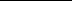 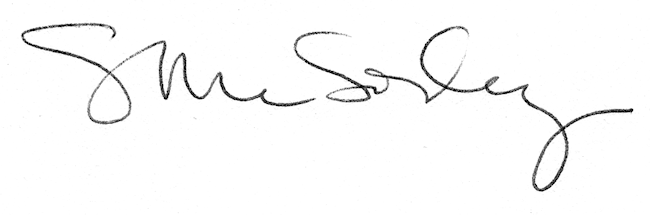 